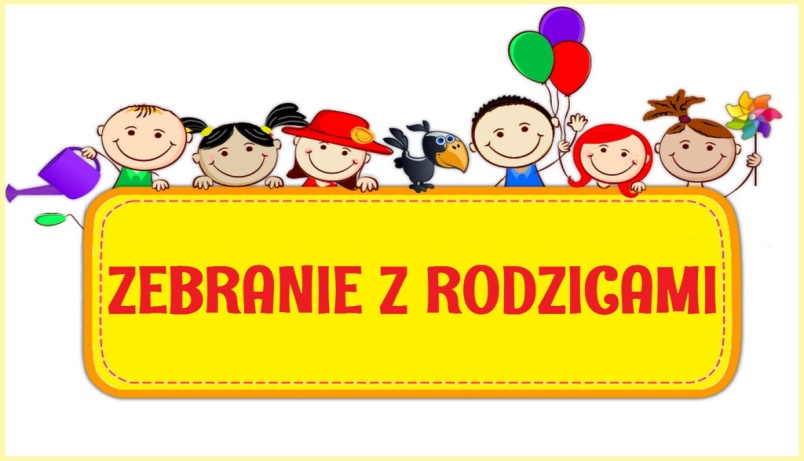 Dnia 5 lutego 2020 roku odbędzie się zebranie rodziców uczniów Szkoły Podstawowej im. Danuty Siedzikówny „Inki” w Jeleniewie 16:00 - 16:30 - Zebranie z rodzicami uczniów oddziałów przedszkolnych i klas I 		    - III.16:30 - 17:00 - Spotkanie Dyrektora z rodzicami uczniów na hali sportowej.17:00 - 17:30 - Zebranie z rodzicami uczniów klas IV - VIII.17:30 - 18:15 - Spotkania indywidualne z nauczycielami. Oddział/klasaNumer saliWychowawcaOddział przedszkolny „4 -5 latki”1p. Małgorzata Kuriata - SaulewiczOddział przedszkolny „6 - latki”13p. Anna Patrycja JabłońskaKlasa I a3p. Elżbieta JurewiczKlasa I b4p. Monika OkrągłyKlasa II 2p. Anna UrynowiczKlasa III a14 Ap. Janina CherubinKlasa III b14 Bp. Justyna WalendzikKlasaNumer saliWychowawcaKlasa IV8p. Zdzisław BorowskiKlasa V a11p. Brygida KonikowskaKlasa V b15p. Marta PaciorkowskaKlasa VI a10p. Agnieszka HołubowiczKlasa VI b12p. Marta UrynowiczKlasa VII a17p. Lucyna JasionowskaKlasa VII b18p. Agnieszka JasielonKlasa VIII9p. Artur ApalkoNazwisko i imię nauczycielaPrzedmiotNumer saliApalko ArturBorowski Zdzisław wychowanie fizyczne5Borkowska TeresaKłoczko Olgareligia14 ACzupryńska Beata Agnieszkajęzyk polski,zajęcia korekcyjno - kompensacyjne3Falecka Aldonanauczyciel bibliotekarzbibliotekaGregor - Burzycka Mariajęzyk polski2Hołubowicz Agnieszkamatematyka10Jasielon Agnieszkajęzyk polski, historia, muzyka18Jasionowska Lucynahistoria, biologia17Konikowska Brygidajęzyk angielski11Malinowska Alicjaplastykapok. naucz.Modzelewski Radosław historia, wiedza o społeczeństwie, edukacja dla bezpieczeństwasekretariatOkrągły Monikaprzyroda4Ostrowska Anna Mariamatematyka, fizyka8Paciorkowska Martajęzyk angielski15Sawicki Tomaszinformatyka16Sobieszczańska Bożenamatematykagab. dyrektoraTurek Emilia matematyka, fizyka, geografia12Urynowicz Martajęzyk rosyjski9Walendzik Justynachemia14 BBrzostowska Jolanta Bernadetapedagog szkolnygabinet pedagoga, psychologaLeśniewska - Gawryś Barbarapsycholog szkolnygabinet pedagoga, psychologa